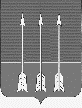 Администрация закрытого административно-территориальногообразования Озерный Тверской областиП О С Т А Н О В Л Е Н И Е21.07.2023                                                                                                        № 86  О внесении изменения в постановление администрации ЗАТО Озерный от 29.05.2023 № 58 «О подготовке муниципальных образовательных организаций, расположенных на территории ЗАТО Озерный, к началу 2023/2024 учебного года»С целью подготовки образовательных организаций, расположенных на территории ЗАТО Озерный, к началу 2023/2024 учебного года, в соответствии с методическими рекомендациями по оценке готовности учреждений, осуществляющих образовательную деятельность, к началу учебного года, приказом Министерства образования Тверской области от 24.04.2023 № 460/ПК «О подготовке образовательных организаций, расположенных на территории Тверской области, к началу 2023/2024 учебного года», статьей 36 Устава ЗАТО Озерный администрация ЗАТО Озерный постановляет:Пункт 1 постановления администрации ЗАТО Озерный от 29.05.2023 № 58 «О подготовке муниципальных образовательных организаций, расположенных на территории ЗАТО Озерный к началу 2023/2024 учебного года» читать в новой редакции: «1. Провести приёмку муниципальных образовательных организаций ЗАТО Озерный (далее – муниципальные образовательные организации) к началу 2023/2024 учебного года:- 1 августа 2023 года в МБОУ СОШ № 1 ЗАТО Озерный, МБОУ СОШ № 2 ЗАТО Озерный, МБДОУ детский сад № 1 ЗАТО Озерный, МБДОУ детский сад № 2 ЗАТО Озерный, МБДОУ детский сад № 5 ЗАТО Озерный, МБДОУ детский сад № 6 ЗАТО Озерный, МБУ ДО ЦРТДиЮ, МБУДО СШ ЗАТО Озерный, МБУ «ДШИ» ЗАТО Озерный;- 9 августа 2023 года в МБДОУ детский сад № 4 ЗАТО Озерный.».Контроль за исполнением настоящего постановления возложить на руководителя отдела образования И.А. Гаранину.  Опубликовать постановление в газете «Дни Озерного» и разместить на официальном сайте муниципального образования ЗАТО Озерный в сети Интернет (www.ozerny.ru).Исполняющий обязанности главы администрации ЗАТО Озерный                                          А.Н. Комаров